Vadovaudamasis Lietuvos Respublikos vietos savivaldos įstatymo 29 straipsnio 8 dalies 2 punktu, Lietuvos Respublikos žmonių užkrečiamųjų ligų profilaktikos ir kontrolės įstatymo 25 straipsnio 3 dalimi, 26 straipsnio 3 dalies 1 punktu, Lietuvos Respublikos Vyriausybės 2020 m. lapkričio 4 d. nutarimo Nr. 1226 „Dėl karantino Lietuvos Respublikos teritorijoje paskelbimo“  2.2.9.1 papunkčiu, Lietuvos Respublikos sveikatos apsaugos ministro – valstybės lygio ekstremaliosios situacijos valstybės operacijų vadovo 2020 m. lapkričio 6 d. sprendimo Nr. V-2543 „Dėl ikimokyklinio ir priešmokyklinio ugdymo organizavimo būtinų sąlygų“ 3.1 papunkčiu, siekdamas taikyti COVID-19 ligos (koronaviruso infekcijos) plitimą mažinančias priemones Kauno Montesori mokyklos-darželio „Smalsučių“ grupėje ir atsižvelgdamas į Nacionalinio visuomenės sveikatos centro prie Sveikatos apsaugos ministerijos Kauno departamento 2021 m. balandžio 26 d. raštą Nr. (2-13 16.1.17 Mr)2-67366 ir Kauno miesto savivaldybės visuomenės sveikatos biuro 2021 m. balandžio 26 d. raštą Nr. SV-2-340:N u s t a t a u, kad Kauno Montesori mokyklos-darželio ,,Žiburėlis“ dalis veiklos ribojama – „Smalsučių“ grupėje ugdymo procesas įgyvendinamas nuotoliniu ugdymo proceso organizavimo būdu.2. Į p a r e i g o j u  Kauno miesto savivaldybės administracijos Švietimo skyriaus vedėją Oną Gucevičienę informuoti Kauno Montesori mokyklos-darželio ,,Žiburėlis“ direktorę Astą Gaižutienę apie šį įsakymą. 3. N u s t a t a u, kad šis įsakymas galioja iki 2021 m. gegužės 6 dienos.4. Šis įsakymas per vieną mėnesį nuo informacijos apie jį gavimo dienos gali būti skundžiamas Regionų apygardos administracinio teismo Kauno rūmams (A. Mickevičiaus g. 8A, Kaunas) Lietuvos Respublikos administracinių bylų teisenos įstatymo nustatyta tvarka.DTAR objektas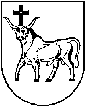 KAUNO MIESTO SAVIVALDYBĖS ADMINISTRACIJOS DIREKTORIUSKAUNO MIESTO SAVIVALDYBĖS ADMINISTRACIJOS DIREKTORIUSKAUNO MIESTO SAVIVALDYBĖS ADMINISTRACIJOS DIREKTORIUSĮSAKYMASĮSAKYMASĮSAKYMASDĖL KAUNO MONTESORI MOKYKLOS-DARŽELIO ,,ŽIBURĖLIS"  DALIES VEIKLOS RIBOJIMODĖL KAUNO MONTESORI MOKYKLOS-DARŽELIO ,,ŽIBURĖLIS"  DALIES VEIKLOS RIBOJIMODĖL KAUNO MONTESORI MOKYKLOS-DARŽELIO ,,ŽIBURĖLIS"  DALIES VEIKLOS RIBOJIMO2021 m. balandžio 27 d.  Nr. A-14312021 m. balandžio 27 d.  Nr. A-14312021 m. balandžio 27 d.  Nr. A-1431KaunasKaunasKaunasAdministracijos direktoriusVilius Šiliauskas